       Štefanova ulica 2, 1501 Ljubljana	T: 01 428 40 00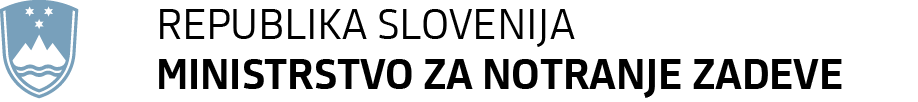 	F: 01 428 47 33 	E: gp.mnz@gov.si	www.mnz.gov.siŠtevilka: 900-197/2018/192Ljubljana, 19. 12. 2019POROČILO MEDRESORSKE DELOVNE SKUPINE ZA PRIPRAVO IN SPREMLJANJE IZVAJANJA STRATEGIJE VLADE RS NA PODROČJU MIGRACIJ TER KOORDINACIJO AKTIVNOSTI S PODROČJA MIGRACIJVlada Republike Slovenije je na seji dne 15. 11. 2018, sprejela sklep o imenovanju Medresorske delovne skupine za pripravo in spremljanje izvajanja Strategije Vlade Republike Slovenije na področju migracij ter koordinacijo aktivnosti s področja migracij, s katerim je medresorski delovni skupini tudi naložila, da vsake tri mesece poroča Vladi Republike Slovenije o svojem delu.Vlada Republike Slovenije se je na 44. redni seji dne 19. 9. 2019 seznanila s Tretjim Poročilom Medresorske delovne skupine za pripravo in spremljanje izvajanja Strategije Vlade Republike Slovenije na področju migracij ter koordinacijo aktivnosti s področja migracij.Četrto obdobje trimesečnega poročanja obsega obdobje od 15. 8. 2019 do 15. 11. 2019. Resorji niso poročali o večjih posebnostih, na katere bi bilo treba Vlado Republike Slovenije posebej opozoriti.I. 	POROČANJE O DELU MEDRESORSKE DELOVNE SKUPINE ZA PRIPRAVO IN SPREMLJANJE IZVAJANJA STRATEGIJE VLADE REPUBLIKE SLOVENIJE NA PODROČJU MIGRACIJ TER KOORDINACIJO AKTIVNOSTI S PODROČJA MIGRACIJMinistrstvo za notranje zadeve je v poročevalskem obdobju organiziralo dva sestanka podskupine za spremljanje stanja na področju nezakonitih migracij, pri čemer je bil eden izmed sestankov kasneje odpovedan.4. sestanek podskupine za spremljanje stanja na področju nezakonitih migracij Dne 3. 9. 2019 je potekal 4. sestanek podskupine za spremljanje stanja na področju nezakonitih migracij. Glavna tema so bile začasne tehnične ovire (v nadaljevanju: ZTO), njihovo postavljanje, popravila ter evidentiranje. Predstavnik policije je poročal, da je bilo na novo postavljenih 1.045 m panelne ograje, čemur sledi potreba po vpisu v geodetski informacijski sistem, načrtovanih pa je tudi že nekaj več kot 2.500 m postavitve za naprej. Pri tem je predstavnik Ministrstva za zunanje zadeve opozoril, da ograja sicer ne prejudicira meje, vendar je treba biti pri postavljanju previden, saj mora biti funkcionalna, obenem ne sme dajati vtisa, da Republika Slovenija premika mejo v notranjost. Ograjo je do sedaj za lastne potrebe evidentirala vojska, vendar se je izkazalo, da prihaja do večjih odstopanj, ko je Geodetska uprava Republike Slovenije (v nadaljevanju: GURS) začela z uradnimi meritvami. Na podlagi pridobljenih podatkov se bodo lahko izplačale odškodnine in vzpostavljale služnosti. Policisti s policijskih uprav so predstavili težave z vzdrževanjem ZTO in okolice. Predstavnik Urada za logistiko Ministrstva za notranje zadeve je povedal, da je bil razpis za krovno pogodbo v 6 sklopih objavljen. Na sestanku je bil sprejet en sklep in sicer, da se pripravi gradivo za Vlado Republike Slovenije in sklep, ki bo formaliziral sodelovanje GURS pri evidentiranju ZTO.POROČANJE RESORJEVIzvajane aktivnosti v poročevalskem obdobju, ki so povezane s področjem migracij–	Ministrstvo za notranje zadeveV poročevalskem obdobju je Ministrstvo za notranje zadeve sklicalo dva sestanka podskupin za spremljanje stanja na področju nezakonitih migracij, pri čemer je bil eden izmed sestankov kasneje odpovedan.Nadalje je Ministrstvo za notranje zadeve v sklopu izvajanja Kontingentnega načrta Republike Slovenije za zagotovitev nastanitve in oskrbe v primeru povečanja števila prosilcev za mednarodno zaščito ter izvajanja postopkov mednarodne zaščite (v nadaljevanju: Kontingentni načrt), zaključilo prvo fazo Kontingentnega načrta, druga faza pa je bila v poročevalskem obdobju delno zaključena. V sklopu prve faze Kontingentnega načrta, ki je predvidela zagotovitev dodatnih kadrov, je bilo zaposlenih 7 javnih uslužbencev (2 administratorja in 5 svetovalcev), v sklopu druge faze pa 8 javnih uslužbencev (2 administratorja, 5 svetovalcev, 1 koordinator). Za nemoteno izvajanje dela Urada za migracije, so bili dodatno najeti prostori, in sicer na Cesti dveh cesarjev 403, Ljubljana. Zaradi povečanja problematike nedovoljenih migracij je Policija na treh Policijskih upravah (Koper, Maribor in Murska Sobota) ustanovila delovne skupine, ki se ukvarjajo izključno z obravnavo kaznivih dejanj Prepovedanega prehajanja meje ali ozemlja države po 308. členu Kazenskega zakonika (Uradni list RS, št. 50/12 – uradno prečiščeno besedilo, 6/16 – popr., 54/15, 38/16 in 27/17). Kriminalistična policija je v poročevalskem obdobju zaključila štiri preiskave organiziranih kriminalnih združb s področja nedovoljenih migracij. Na Policijski upravi Celje je bila podana kazenska ovadba zoper 10 oseb za 16 kaznivih dejanj na pristojno državno tožilstvo, na Policijski upravi Novo mesto je bila podana kazenska ovadba na zoper 11 oseb za 30 kaznivih dejanj na pristojno državno tožilstvo, na Policijski upravi Koper je bila podana kazenska ovadba zoper 11 oseb za 24 kaznivih dejanj na pristojno državno tožilstvo, na Policijski upravi Maribor pa je bila podana kazenska ovadba zoper 
12 oseb za 22 kaznivih dejanj na pristojno državno tožilstvo. Policija je nadaljevala in sproti prilagajala aktivnosti namenjene omejevanju nedovoljenih prestopov meje z Republiko Hrvaško. S pomočjo nadgradnje video nadzora meje in postavitve t. i. lovskih kamer je izboljšala zmogljivosti zaznavanja nedovoljenih prehodov. Z dobavo novih terenskih vozil so policijske enote izboljšale svojo mobilnost pri nadzoru meje. Policija je sodelovala pri oblikovanju sprememb in dopolnitev Zakona o tujcih, poleg tega pa je Evropski komisiji posredovala osnutek nacionalne strategije upravljanja meja (IBM), ki bo deležna tematske evalvacije v naslednjih dveh mesecih. Po pregledu Evropske komisije bo Policija strategijo posredovala v presojo in dopolnitev vsem ostalim deležnikom.–	Ministrstvo za javno upravoV poročevalskem obdobju je Ministrstvo za javno upravo sklenilo dve pogodbi za realizacijo postavitve ZTO, in sicer:–	Slovenska obveščevalno-varnostna agencija (v nadaljevanju SOVA)SOVA je v povezavi z nezakonitimi migracijami proti Evropi spremljala razmere v izvornih, tranzitnih in ciljnih državah migrantov ter na migrantskih poteh, pri čemer je posebno pozornost namenjala balkanskim in sosednjim državam. Zbirala je tudi podatke o delovanju kriminalnih skupin, ki se ukvarjajo s tihotapljenjem migrantov preko balkanske poti in Slovenije.–	Ministrstvo za zunanje zadeveMinistrstvo za zunanje zadeve je v poročevalskem obdobju izvajalo naslednje aktivnosti povezane s področjem migracij: –	sodelovanje v okviru rednih zasedanj Delovne skupine visokih predstavnikov za migracije in azil HLWG (zunanja dimenzija), kjer so obravnavane razmere na področju migracij v Afganistanu, Turčiji in Libiji ter stanje na področju dialoga o migracijah med EU in Indijo; migracijske razmere na Zahodnem Balkanu in rogu Afrike ter možnosti predvidevanja prihodnjih globalnih migracijskih trendov; razmere na osrednje sredozemski migrantski poti ter pregled ukrepov, ki bi izboljšali sodelovanje tretjih država na področju vračanja in reintegracije;–	sodelovanje z Ministrstvom za notranje zadeve pri pripravi predloga Sklada za azil, migracije in integracijo (AMIF) v okviru Ad-hoc delovne skupine za finančne instrumente 
PNZ (september 2019);–	koordinacija priprav na udeležbo na 1. Globalnem begunskem forumu (oktober/november 2019);–	priprava stališč za udeležbo Ministrstva za notranje zadeve na ICMPD migracijski konferenci na Dunaju (november 2019);–	priprave na sodelovanje na Izvršnem odboru UNHCR (oktober 2019);–	priprava stališč glede predloga reforme imenovanja namestnikov generalnega direktorja IOM (oktober/november 2019).–	Urad Vlade Republike Slovenije za oskrbo in integracijo migrantov (v nadaljevanju: UOIM)UOIM je v poročevalskem obdobju izvajal naslednje aktivnosti povezane s področjem migracij:–	celovita analiza sprejete vladne strategije po posameznih ciljih;–	oblikovali so načrt aktivnosti za sprejem Izvedbenega načrta UOIM, vključno z imenovanjem ustrezne delovne skupine na ravni UOIM;–	oblikovali so predlog načrta aktivnosti za horizontalno povezovanje pri zasledovanju v strategiji zastavljenih ciljev.–	Ministrstvo za obramboMinistrstvo za obrambo je v poročevalskem obdobju redno in podrobno spremljalo razmere na področju migracij, na podlagi katerih se redno izdelujejo interne ocene ter napovedi. Slednje se uporablja pri načrtovanju lastnih aktivnosti in izdelovanju internih načrtov v primeru potrebne podpore drugim državnim organom, zlasti Policiji in UOIM. V zvezi s tem so imeli redne delovne sestanke na nivoju Ministrstva za obrambo. Slovenska vojska (v nadaljevanju: SV) je redno sodelovala s Policijo pri izvajanju nadzora državne meje, pri čemer se podpora izvaja tako s pripadniki SV kot tudi z izvajanjem drugih ukrepov, ki so usklajeni z vodstvom Policije. V zadnjem obdobju je SV na podlagi izraženih potreb Policije okrepila prisotnost pripadnikov SV pri podpori varovanja državne meje. Pripadniki SV sodelujejo tako pri skupnih patruljah, opazovanju, helikopterskem izvidovanju, z brezpilotnimi letalniki, angažirana pa je tudi ekipa za upravljanje centra zvez. SV je pripravila kontingentni načrt za pomoč Policiji, ki vsebuje tri dodatne stopnje angažiranja s katerimi se predvideva dodatno angažiranje sil SV. SV je del svojih sil premaknila tudi v začasne nastanitvene kapacitete ob meji. V kolikor bi se izkazala potreba po nadaljnji prerazporeditvi zaradi zagotavljanja varnosti prebivalk in prebivalcev, bo v skladu z dogovorom s Policijo to izvedla v najkrajšem možnem času.Obveščevalno-varnostna služba Ministrstva za obrambo je v okviru svojih pristojnosti redno izmenjevala informacije s Policijo in SOVA. Uprava Republike Slovenije za zaščito in reševanje (v nadaljevanju: URSZR) ima pripravljene načrte za morebitno povečano podporo UOIM, ki velja za primer, če bi UOIM ocenil, da je podpora nujna. URSZR izvaja postopke nabave dodatne opreme predvsem bivalnikov in sanitarnih kontejnerjev, hkrati se na podlagi dosedanjih izkušenj po potrebnih materialnih sredstvih, opremi in potrošnem materialu preverja zaloge navedenega v državnem in regijskih logističnih centrih, ki bodo v naslednjem letu v primeru potrebe, tudi dopolnjene. URSZR je do sedaj predala 83 kontejnerjev in sicer:–	MNZ, prehodni dom za tujce Postojna – 20 kosov;–	UOIM, Azilni dom Logatec – 30 kosov;–	SV na lokaciji Ankaran – 8 kosov;–	SV na lokaciji Črnomelj  – 10 kosov;–	SV na lokaciji Primoži – Kočevska Reka – 12 kosov;–	Policija, policijska postaja Brežice – 3 kosi;–	Policija – Letalska enota – 1 kos. Prav tako je bilo izdano ustrezno število terenskih postelj.Trenutno obravnavajo in preverjajo skupaj z MNZ možnosti za realizacijo prošnje Policijske uprave Maribor glede dostave določene opreme za potrebe izvajanja policijskih postopkov na Policijski postaji Ormož.–	Ministrstvo za delo, družino, socialne zadeve in enake možnostiMinistrstvo za delo, družino, socialne zadeve in enake možnosti je v poročevalskem obdobju izvajalo naslednje aktivnosti, povezane s področjem migracij:–	V postopku sprejema je Zakon o spremembah in dopolnitvah Zakona o zaposlovanju, samozaposlovanju in delu tujcev.–	V postopku internega usklajevanja je Zakon o čezmejnem izvajanju storitev, ki je ključen za napotene delavce.–	Inavguracijski sestanek upravnega odbora Evropskega organa za delo (16.-17. 10. 2019).–	Koordinacija vsebin in ministrske izjave v delovnih telesih OECD za OECD ministrsko srečanje o migracijah januarja 2020.–	Priprava poročila za Medresorsko delovno skupino za problematiko fiktivnih prijav prebivališč za področje napotitev.–	Meddržavna komisija za izvajanje sporazuma o zaposlovanju med BiH in Slovenijo (16. 10. 2019).–	12. 11. 2019 je potekal petletni univerzalni periodični pregled človekovih pravic v Ženevi.–	Dne 19. 9. 2019 je v Beogradu, dne 26. 9. 2019 pa v Nišu potekal Zaposlitveni sejem na katerem sta bili stojnici MDDSZ za slovensko in srbsko službo za zaposlovanje, z namenom, da se obiskovalcem sejma lahko ponudili informacije, ki jih bodo želeli.–	Ministrstvo za kulturoMinistrstvo za kulturo je v letu 2018 izvedlo ''Javni razpis za izbor operacij za večjo socialno vključenost pripadnikov ranljivih družbenih skupin na področju kulture v okviru Evropskega socialnega sklada v letih 2018 – 2019'', v okviru katerega je bilo za sofinanciranje izbranih 12 operacij. Operacije so se začele izvajati oktobra 2018 in se bodo izvajale do 31. 12. 2019. V šestih operacijah je opredeljeno, da bodo aktivnosti namenjene migrantom oziroma da bodo operacije vključevale tudi migrante. Spremembe, ki bi lahko vplivale na stanje na področju migracij–	Ministrstvo za notranje zadeveNa področju mednarodne zaščite se nadaljuje trend povečevanja števila prošenj za mednarodno zaščito, ki je prisoten v zadnjih letih. V letu 2018 je bilo vloženih 2.875 prošenj za mednarodno zaščito. Glede na leto 2017 je bilo vloženih 1399 prošenj več oziroma skoraj 95 odstotkov več, v primerjavi z letom 2016 pa to pomeni skoraj 220-odstotno povečanje števila vloženih prošenj za mednarodno zaščito. Število prošenj za mednarodno zaščito v letu 2019Poleg tega je v porastu kriminaliteta s področja organiziranih nedovoljenih migracij. Število osumljencev kaznivih dejanj Prepovedano prehajanje meje in ozemlja države se je povečalo za 86 odstotkov. Lani je bilo obravnavanih 205, letos pa 382 osumljencev.Število prekrškov, povezanih s pomočjo ilegalnim migrantom, se je zmanjšalo. Največ prekrškov glede pomoči pri ilegalnih prehodih so storili slovenski in turški državljani. V lanskem letu smo obravnavali 133 tovrstnih prekrškov, letos jih je bilo obravnavanih 103. Očitno je, da problematika organiziranih nedovoljenih migracij še naprej dobiva resnejše oblike oziroma da je večina pomoči ilegalnim migrantom obravnavana kot kaznivo dejanje.–	SOVAZaradi povečanega migrantskega pritiska na Turčijo se je od poletja občutno povečalo število neregularnih migrantov v Grčiji, kar vpliva tudi na razmere na Zahodnem Balkanu. Uveljavila se je pot iz Grčije v Severno Makedonijo, Srbijo, Bosno in Hercegovino (v nadaljevanju: BiH), na Hrvaško in v Slovenijo, okoli 20 odstotkov migrantov pa potuje tudi preko Albanije in Črne gore v BiH (tudi na tem odseku se je število migrantov v zadnjih mesecih povečalo). Zaskrbljujoče so predvsem razmere v BiH, kjer ob prihodu zime še vedno niso zagotovljeni primerni pogoji za nastanitev večjega števila prebežnikov, kar bi lahko slabo vplivalo na politično in varnostno stabilnost te države. Pozimi se bo število nezakonitih vstopov v Slovenijo kratkoročno nekoliko zmanjšalo, kljub temu pa prihodnje leto ne pričakujemo popuščanja migrantskega pritiska na Vzhodnem Mediteranu in Zahodnem Balkanu, k čemur bi lahko dodatno pripomoglo morebitno slabšanje varnostnih razmer na severu Sirije ter zunanje in notranjepolitične odločitve turških oblasti.–	Ministrstvo za zunanje zadeveNa ravni EU se nadaljuje razprava o načinu reševanja postopkov iskanja in reševanja, prevzemanja bremen ter solidarnim pristopom vseh držav članic EU. Iščejo se začasne, vendar institucionalizirane rešitve. Varnostne razmere na kritičnih območjih v tretjih državah še naprej predstavljajo osnovni potisni faktor za nadaljevanje migracijskih trendov proti Evropi (Sirija, Afganistan, Libija, Sahel…). EU in države članice v okviru razpoložljivih instrumentov zunanje dimenzije migracij poskušajo razmere stabilizirati.  –	Ministrstvo za delo, družino, socialne zadeve in enake možnostiS 1. 9. 2019 se je začel izvajati Sporazum med Vlado Republike Slovenije in Vlado Republike Srbije o zaposlovanju državljanov Republike Srbije v Republiki Sloveniji. 6. 11. 2019 se je uradno odprla 
info-točka za tuje delavce v Ljubljani.–	Drugi resorjiMinistrstvo za finance, Ministrstvo za pravosodje, Ministrstvo za gospodarski razvoj in tehnologijo, Urad Vlade Republike Slovenije za komuniciranje, Ministrstvo za infrastrukturo in Ministrstvo za okolje in prostor so sporočili, da v poročevalskem obdobju niso izvajali aktivnosti, ki bi vplivale na področje migracij oziroma nimajo vsebin za poročanje. Ministrstvo za kmetijstvo, gozdarstvo in prehrano, Urad Vlade Republike Slovenije za makroekonomske analize in razvoj, Ministrstvo za zdravje ter Ministrstvo za izobraževanje, znanost in šport do postavljenega roka niso prispevali k poročanju oziroma do postavljenega roka niso poslali vsebine za poročanje.  PogodbaPogodbena dolžinaRealizirano do 15.11.2019Porabljenih sredstevOpombaC3130-19-8014103.800 m3.800 m264.499,14 €Dobava samo določenih elementov in postavitev.ZAKLJUČENOC3130-19-80141240.000 m2.415 m250.775,59 €Dobava in postavitev ZTO v celoti.JanuarFebruarMarecAprilMajJunijJulijAvgustSeptemberOktoberSkupaj (do 31. 10.)2052163563344042873873883564173350